Кубок Главы  муниципального образования город Краснодар по быстрым шахматам30 сентября 2023 года в 10:00Молодёжный центр города КраснодараУл. Сормовская 12/11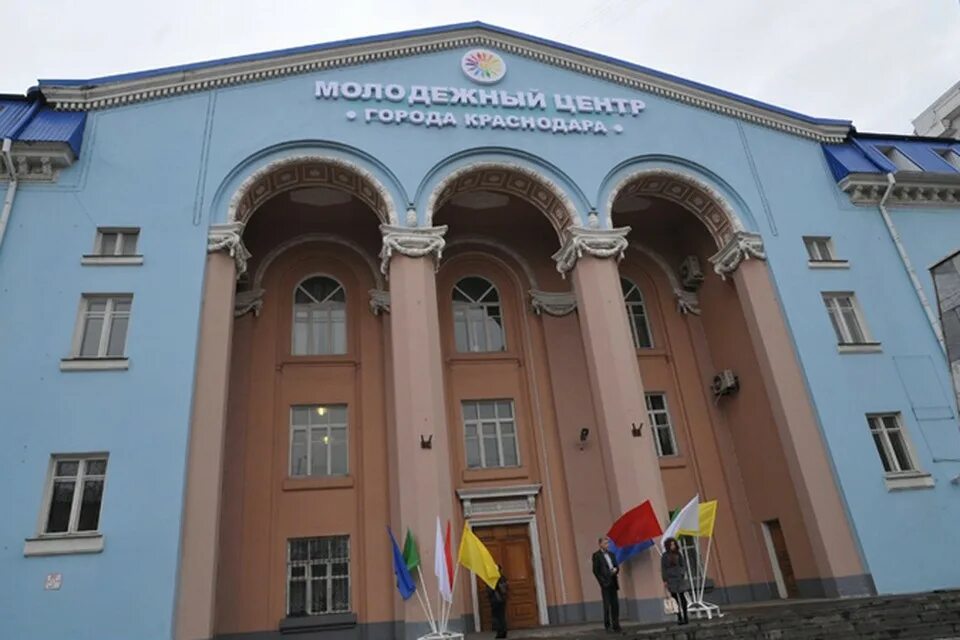 При поддержке Региональной армянской национально – культурной автономии Краснодарского края